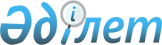 О внесении изменений в приказ Министра обороны Республики Казахстан от 4 августа 2017 года № 414 "Об утверждении Правил организации питания в Вооруженных Силах Республики Казахстан"Приказ Министра обороны Республики Казахстан от 22 октября 2020 года № 568. Зарегистрирован в Министерстве юстиции Республики Казахстан 27 октября 2020 года № 21518
      ПРИКАЗЫВАЮ:
      1. Внести в приказ Министра обороны Республики Казахстан от 4 августа 2017 года № 414 "Об утверждении Правил организации питания в Вооруженных Силах Республики Казахстан" (зарегистрирован в Реестре государственной регистрации нормативных правовых актов под № 15669, опубликован 20 сентября 2017 года в Эталонном контрольном банке нормативных правовых актов Республики Казахстан в электронном виде), следующие изменения:
      в Правилах организации питания в Вооруженных Силах Республики Казахстан, утвержденных указанным приказом:
      пункт 90 изложить в следующей редакции:
      "90. Военнослужащие в пути следования в составе воинских эшелонов, команд и в одиночном порядке обеспечиваются:
      1) горячей пищей из кухонь полевых воинских эшелонов;
      2) пайками или рационами норм снабжения в соответствии с примечаниями к этим пайкам.";
      часть четвертую пункта 91 изложить в следующей редакции:
      "Если воинские эшелоны в пункте формирования не обеспечены хлебом, мясом и другими продуктами на весь путь следования, то недостающие продукты воинские эшелоны получают в пути через продовольственные склады Министерства обороны Республики Казахстан или воинские части по заявкам начальников воинских эшелонов. Заявки подаются в письменной форме через военных комендантов по пути следования с расчетом их получения воинской частью или продовольственным складом Министерства обороны Республики Казахстан не позднее, чем за 10 часов до прибытия воинского эшелона. Продовольствие для воинских эшелонов доставляется к месту их стоянки продовольственным складом Министерства обороны Республики Казахстан или воинской частью, и их выдача осуществляется по доверенности.";
      пункт 93 изложить в следующей редакции:
      "93. Военнослужащие срочной службы, находящиеся в пути следования в составе воинских команд и в одиночном порядке, в случае невозможности получения горячей пищи обеспечиваются ИРП.".
      2. Управлению начальника Тыла и вооружения Вооруженных Сил Республики Казахстан в установленном законодательством Республики Казахстан порядке обеспечить:
      1) государственную регистрацию настоящего приказа в Министерстве юстиции Республики Казахстан;
      2) размещение настоящего приказа на интернет-ресурсе Министерства обороны Республики Казахстан после его первого официального опубликования;
      3) направление сведений в Юридический департамент Министерства обороны Республики Казахстан об исполнении мероприятий, предусмотренных подпунктами 1) и 2) настоящего пункта в течение десяти календарных дней со дня государственной регистрации.
      3. Контроль за исполнением настоящего приказа возложить на курирующего заместителя Министра обороны Республики Казахстан.
      4. Настоящий приказ довести до должностных лиц в части, их касающейся.
      5. Настоящий приказ вводится в действие по истечении десяти календарных дней после дня его первого официального опубликования.
					© 2012. РГП на ПХВ «Институт законодательства и правовой информации Республики Казахстан» Министерства юстиции Республики Казахстан
				
      Министр обороны 
Республики Казахстан 

Н. Ермекбаев
